Name 1: 							Section #:Name 2: 							Group #:Name 3:							Experiment: Pendulum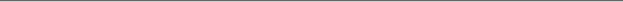 Synthesis Question 1:Purpose:Variables (IV, DV, CV):Procedure and diagram of the setup:Raw Data:Analysis:Conclusion: